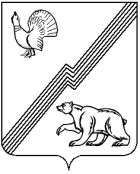 ГЛАВА ГОРОДА ЮГОРСКАХанты-Мансийского автономного округа-ЮгрыПОСТАНОВЛЕНИЕО внесении изменений в постановление главы города Югорска от 21.10.2011 № 19 «О комиссии по вопросам социально-экономического развития муниципального образования город Югорск» В связи с организационно-штатными мероприятиями администрации города Югорска: Внести в приложение 1 к постановлению главы города Югорска               от 21.10.2011 № 19 «О комиссии по вопросам социально-экономического развития муниципального образования город Югорск» (с изменениями                 от 07.06.2016 № 1260, от 27.07.2017 № 18, от 26.10.2021 № 59-пг) следующие изменения: Слова «Первый заместитель главы города – директор департамента муниципальной собственности и градостроительства администрации города Югорска» заменить словами «Управляющий делами администрации города Югорска». Слова «Заместитель директора департамента – начальник управления проектной деятельности и инвестиций департамента экономического развития и проектного управления администрации города Югорска» заменить словами «Заместитель директора департамента – начальник управления предпринимательства, инвестиций и проектной деятельности департамента экономического развития и проектного управления администрации города Югорска». Слова «Директор филиала № 4 Регионального отделения фонда социального страхования Российской Федерации по Ханты-Мансийскому автономному округу – Югре (по согласованию)» исключить.Опубликовать постановление в официальном печатном издании города Югорска и разместить на официальном сайте органов местного самоуправления города Югорска.Настоящее постановление вступает в силу после его официального опубликования.от 23.05.2023№ 30-пгГлава города ЮгорскаА.Ю. Харлов